Лицевой разворот титульной стороны диплома о профессиональной переподготовке с присвоением квалификации (форма)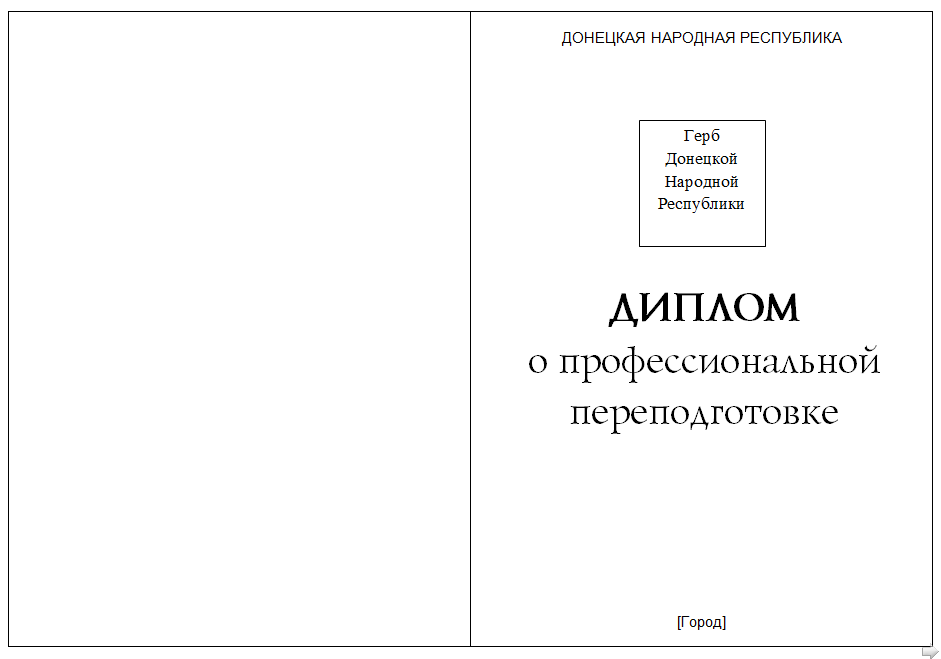 Продолжение приложения 2Внутренний разворот титульной стороны диплома о профессиональной переподготовке с присвоением квалификации (форма)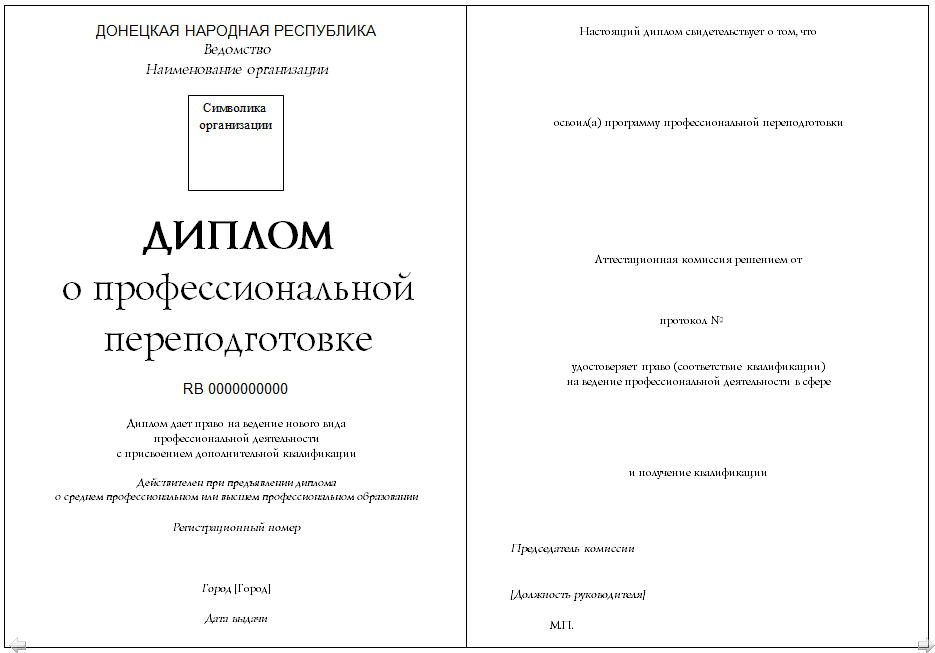 Продолжение приложения 2Лицевой разворот титульной стороны диплома о профессиональной переподготовке с присвоением квалификации (образец)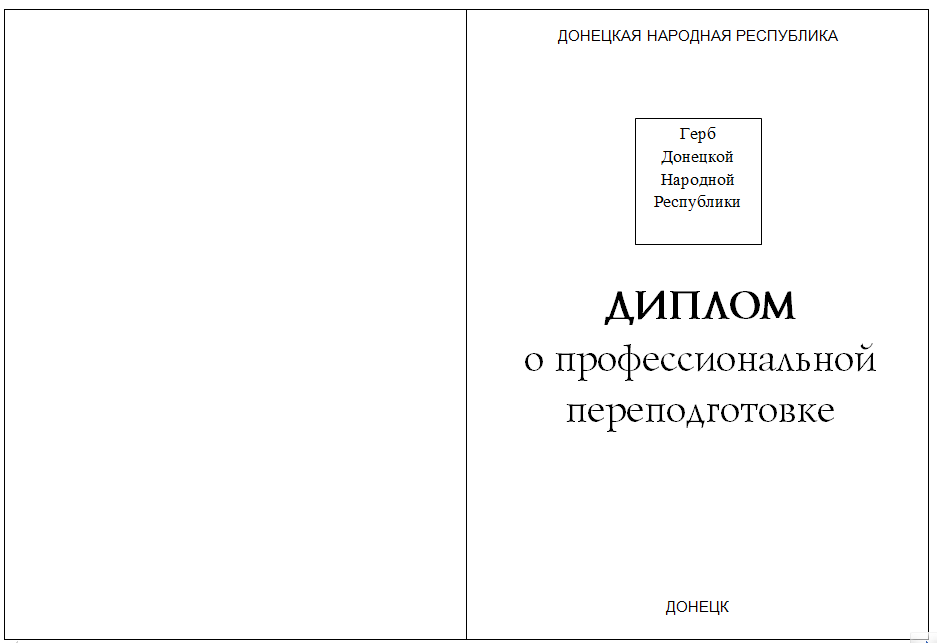 Продолжение приложения 2Внутренний разворот титульной стороны диплома о профессиональной переподготовке с присвоением квалификации (образец)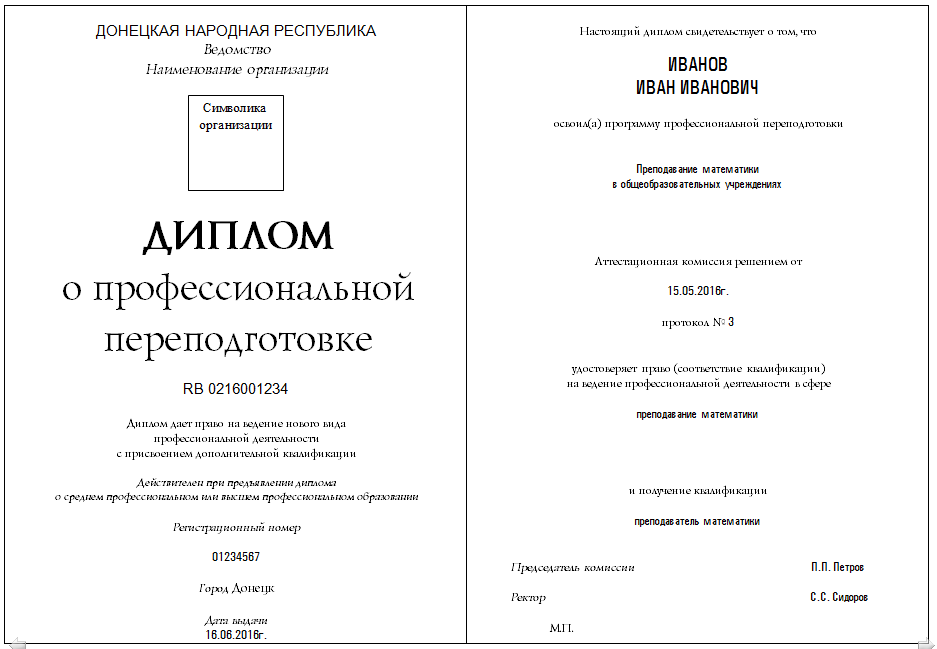 Приложение 2к Описанию форм дипломов о профессиональной переподготовке и приложений к ним(п.п. 1.2, 2.1, 4,1 4.2, 4.5)